ALABAMA SURFACE MINING COMMISSIONPERMIT APPLICATIONINDEX GUIDE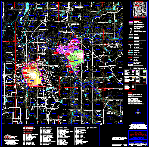  		                               	Permit Map	 Yellowhammer Energy Solutions, LLC.Slate Creek Mine						ASMC Permit Number: P-3929, R-5Part I	AdministrativeA.	IdentificationOwnership and ControlProperty Ownership, Interests and RightsPermit Area InformationPart II	Environmental Resources InformationPart III	Operation and EngineeringPart IV	Reclamation PlanPart V	BondingPart VI	Verification of Permit Application